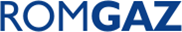 		este cel mai mare producător și principal furnizor de gaze naturale din România. Compania are o experiență vastă în domeniul explorării și producerii de gaze naturale, istoria sa începând acum mai bine de 100 de ani.SOCIETATEA NAȚIONALĂ DE GAZE NATURALE ROMGAZ SASIRCOSS Mediaș		recruteazăSONDOR ȘEFAnunțul nr.     166  din  04.12.2022  este valabil până la data de   20.01.2022.                 .        Aprobat,                                                                               Avizat,   Director General                                                 Director Direcție Resurse Umane Notă : * Dosarele de candidatură trebuie redactate în limba română și se primesc până la data de 20.01. 2022 la sediul angajatorului: Mediaș, str. Șoseaua Sibiului, nr. 5 sau pe site-ul SNGN ROMGAZ SA, la butonul Carieră.* Doar candidații selectați care au depus în termen dosarele complete conform anunțului, vor fi contactați și invitați la concurs. * Nu se admite participarea la concurs în vederea ocupării postului a persoanelor asupra cărora instanța a pronunțat interdicția de exercitare a profesiei, temporar sau definitiv.                                        BIBLIOGRAFIE/TEMATICĂNicolescu, Nicolae. 1981. Intervenții, reparații și probe de producție la sonde. București: Editura Tehnică;Macovei, Neculai. Forajul sondelor- Fluide de foraj și cimenturi de sondă, vol.1;Macovei, Neculai. Forajul sondelor- Tubarea și cimentarea sondelor, vol.3;Macovei, Neculai. Forajul sondelor- Dificultăți, accidente și avarii, vol.6;Număr posturi:  1Tip recrutare:externăLocația:Sectia Mediaș, SIRCOSS MediașFormația PP și RK nr. 12 Durata contractuluinedeterminată, conform art. 12 (alin.1) din Codul MunciiCerințele postului :minim școală profesională și curs de calificare sondor șef (nivel II de calificare - 720 ore);candidații să nu aibă antecedente penale, dovedit prin cazier judiciar;candidații trebuie să posede:noțiuni tehnice privind lucrările de intervenții, reparații capitale, probe producție, operații speciale la sonde;noțiuni tehnice privind funcţionarea şi exploatarea instalaţiilor de intervenţii, reparații capitale la sonde;Cerințele postului :minim școală profesională și curs de calificare sondor șef (nivel II de calificare - 720 ore);candidații să nu aibă antecedente penale, dovedit prin cazier judiciar;candidații trebuie să posede:noțiuni tehnice privind lucrările de intervenții, reparații capitale, probe producție, operații speciale la sonde;noțiuni tehnice privind funcţionarea şi exploatarea instalaţiilor de intervenţii, reparații capitale la sonde;Competențe generale:nivelul cunoștințelor și abilităților, gradul de îndeplinire a sarcinilor individuale, munca în echipă, conduita la locul de muncă Competențe generale:nivelul cunoștințelor și abilităților, gradul de îndeplinire a sarcinilor individuale, munca în echipă, conduita la locul de muncă Responsabilități:Coordonează (în cazul în care șeful formației nu este prezent la sondă) și participă la executarea în regim permanent a următoarelor operații, lucrări : lucrări de montaj/demontaj și de asigurare pentru transport a instalației de intervenție, a instalațiilor de la gura sondei și a dotărilor existente;operațiii de extragere - introducere în sondă a țevilor de extracție și a prăjinilor;lucrărilor pregătitoare pentru executarea operațiilor de carotaj, de perforare;operațiilor de omorâre a sondelor, executarea dopurilor de ciment, de stimulare a afluxului de gaze în gaura de sondă;lucrărilor de montaj în vederea efectuării operațiilor de măsura si etalonare a sondelor;lucrări de verificare și întreținere a sculelor, utilajelor, sistemul de manevră, baracamente, manipulare și transport materiale, lucrări de prevenire a poluării;Verifică și probează echipamentul de suprafață, sculele de manevră, înainte de introducerea în sondă;Supraveghează montarea aparatelor de măsură și control;Supraveghează circulația fluidului din sondă;Verifică și comunică în timp parametrii de funcționare a sondei;La terminarea programului de lucru întocmește raportul de lucru conform lucrărilor executate după care le transmite la dispeceratul Secției;Informează conducătorul de formație asupra situațiilor deosebite apărute în timpul programului de lucru primit;Asigură supravegherea bunurilor aflate în dotarea formației de lucru;Responsabilități:Coordonează (în cazul în care șeful formației nu este prezent la sondă) și participă la executarea în regim permanent a următoarelor operații, lucrări : lucrări de montaj/demontaj și de asigurare pentru transport a instalației de intervenție, a instalațiilor de la gura sondei și a dotărilor existente;operațiii de extragere - introducere în sondă a țevilor de extracție și a prăjinilor;lucrărilor pregătitoare pentru executarea operațiilor de carotaj, de perforare;operațiilor de omorâre a sondelor, executarea dopurilor de ciment, de stimulare a afluxului de gaze în gaura de sondă;lucrărilor de montaj în vederea efectuării operațiilor de măsura si etalonare a sondelor;lucrări de verificare și întreținere a sculelor, utilajelor, sistemul de manevră, baracamente, manipulare și transport materiale, lucrări de prevenire a poluării;Verifică și probează echipamentul de suprafață, sculele de manevră, înainte de introducerea în sondă;Supraveghează montarea aparatelor de măsură și control;Supraveghează circulația fluidului din sondă;Verifică și comunică în timp parametrii de funcționare a sondei;La terminarea programului de lucru întocmește raportul de lucru conform lucrărilor executate după care le transmite la dispeceratul Secției;Informează conducătorul de formație asupra situațiilor deosebite apărute în timpul programului de lucru primit;Asigură supravegherea bunurilor aflate în dotarea formației de lucru;Modalitatea de selecție: Interviu (conform Bibliogafiei atașate);La această probă candidații trebuie să obțină minim nota 7.Se declară câștigător candidatul care a obținut nota cea mai mareModalitatea de selecție: Interviu (conform Bibliogafiei atașate);La această probă candidații trebuie să obțină minim nota 7.Se declară câștigător candidatul care a obținut nota cea mai mareDocumentele necesare candidaturii: scrisoare de intenție;curriculum vitae;copia actului de identitate;documente care să ateste pregătirea profesională;cazier judiciarDocumentele necesare candidaturii: scrisoare de intenție;curriculum vitae;copia actului de identitate;documente care să ateste pregătirea profesională;cazier judiciarAlte informații: (programul de lucru, mobilitate, etc.)Program de lucru: 12 ore/ schimb, cu acordarea unui număr de zile libere cumulate;Alte informații: (programul de lucru, mobilitate, etc.)Program de lucru: 12 ore/ schimb, cu acordarea unui număr de zile libere cumulate;Beneficii : - oportunități de dezvoltare profesională;- pachet salarial atractiv;Beneficii : - oportunități de dezvoltare profesională;- pachet salarial atractiv;